TABLOYA VERİ GİRMEK3 farklı şekilde tabloya veri girilebilirinsert deyimiinsert into deyimiselect into deyimi1.metot: insert deyimiinsert tabloAdı (kolonlistesi) values (değer listesi)insert personel (ad, soyad, maas) values (‘Ramazan’,’Ekinci’,500)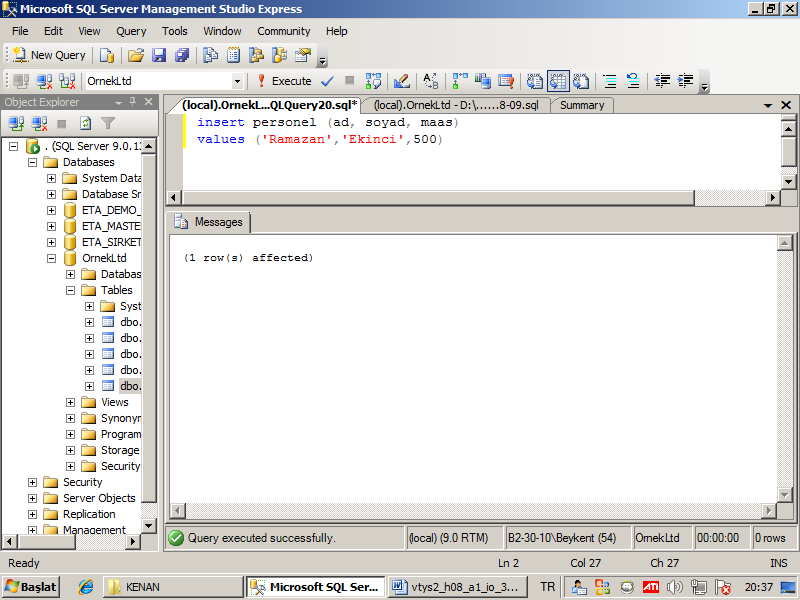 2. metot: insert into deyimiBu metot ile, mevcut bir tabloya, başka bir tablodan veri aktarmak için kullanılır.Örnek:Personel tablosundaki 10 departmanda bulunanların ad ve soyadlarını test isimli tabloya aktarınız.Veritabanı içinde test tablosu yok. Bu tabloyu oluşturalım.Create table test (ad varchar(20), soyad varchar(20))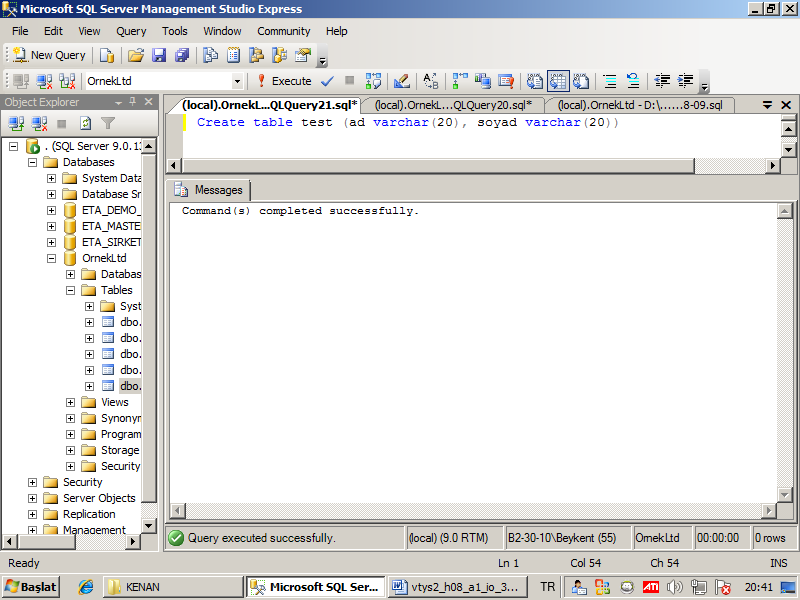 10 nolu departmanda bulunanları listeleyelim.Select * from personel where departman=10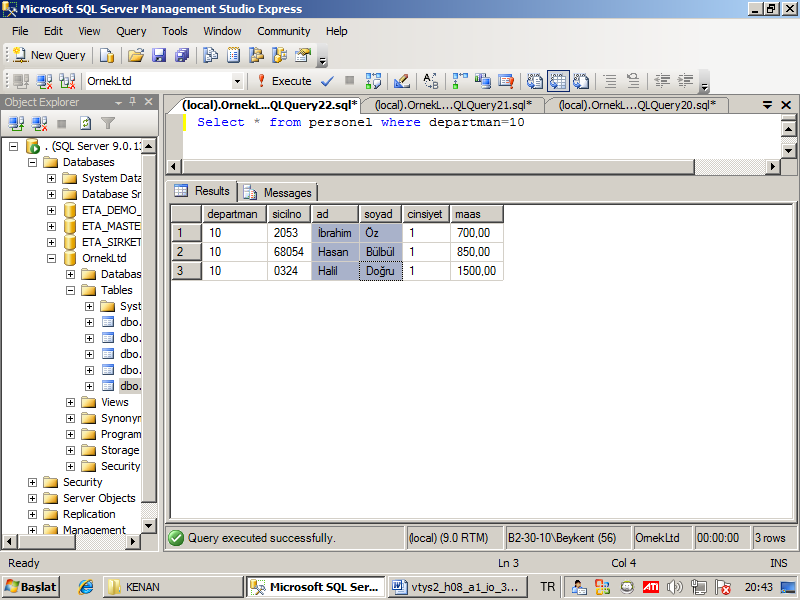 Şimdi 10 nolu departmandakileri test tablosuna aktaralım.insert into test (ad, soyad) select ad, soyad from personel where departman=10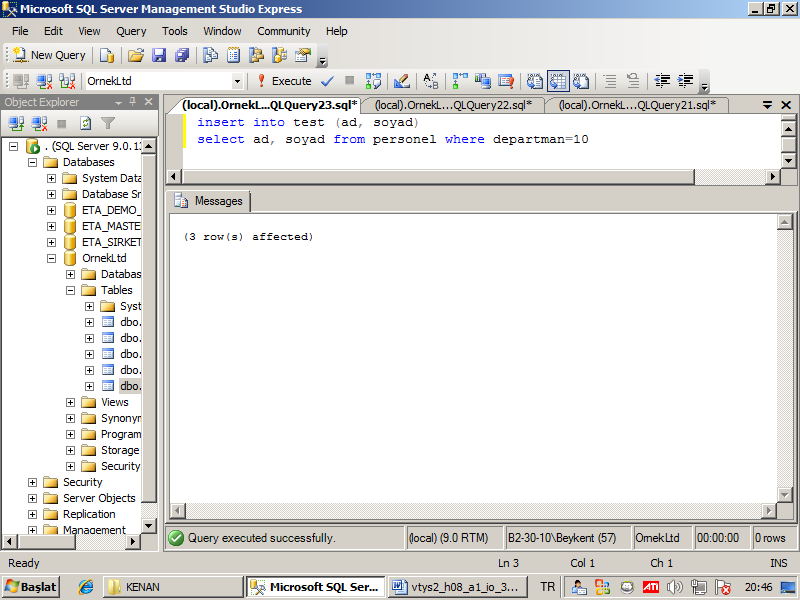 Select * from test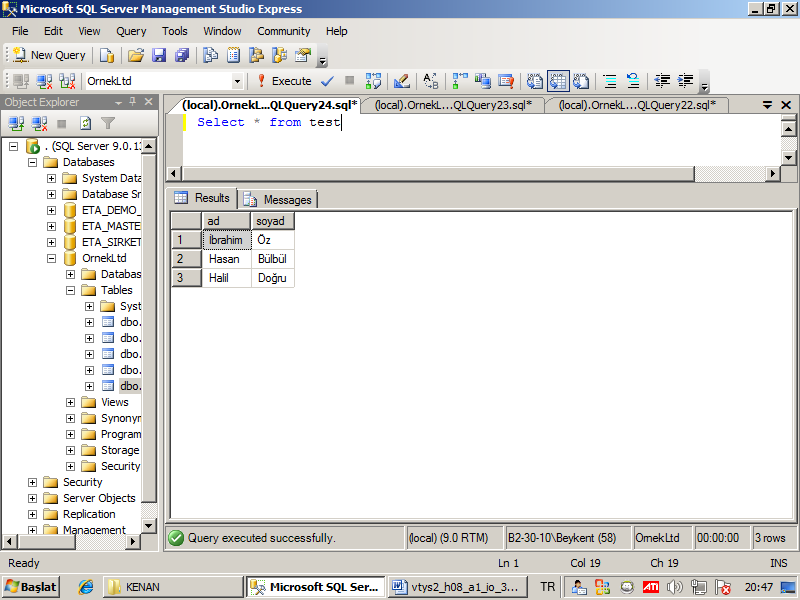 Örnek:Personel tablosunda, 2053 nolu personeli tekrar yazdırınız.Select * from personel where sicilno=’2053’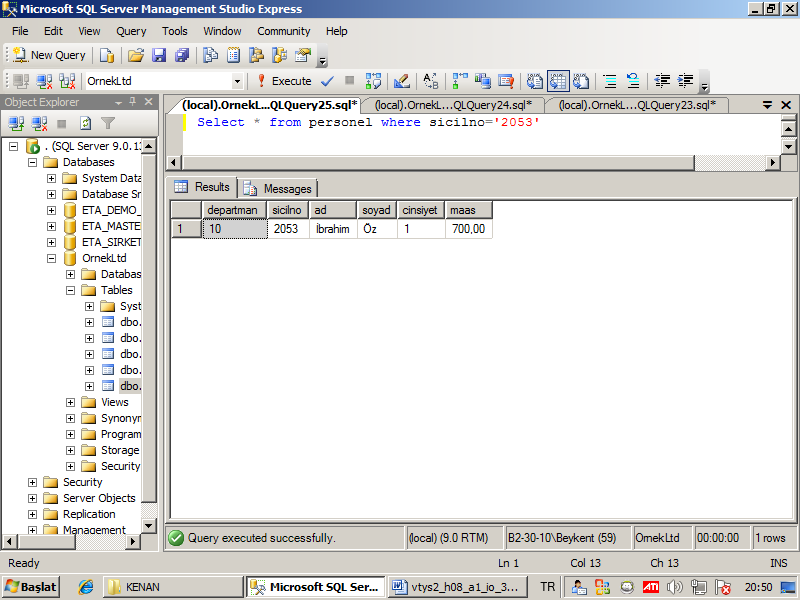 insert into personel (departman, sicilno, ad, soyad, cinsiyet, maas) select departman, sicilno, ad, soyad, cinsiyet, maas from personel where sicilno=’2053’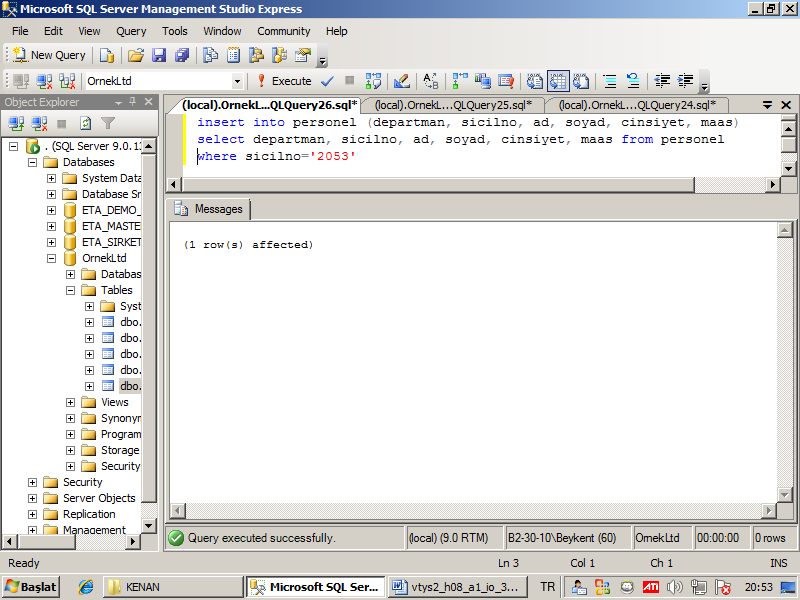 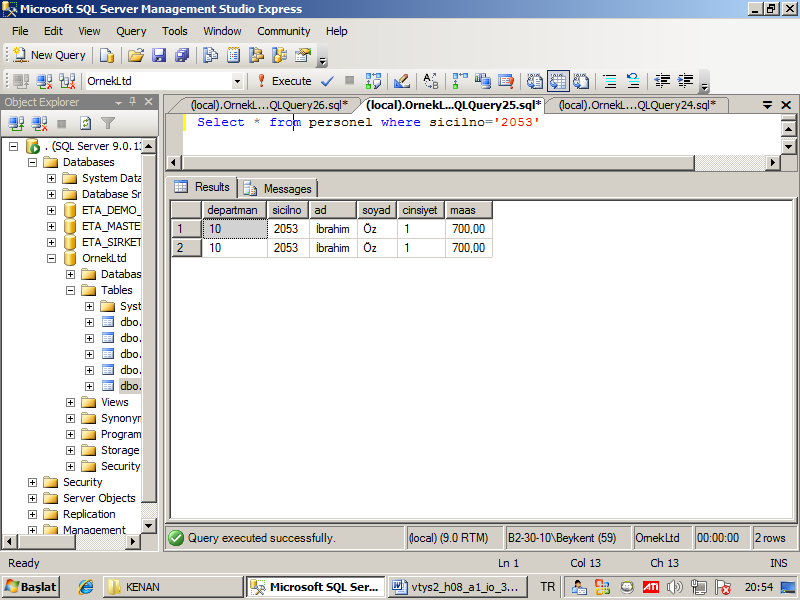 Yukarıdaki insert into deyimi aşağıdaki gibi de yazılabilirdi. Eğer tablonun tüm kolonlarına veri gireceksek kolon isimlerini yazmaya gerek yoktur.insert into personel select departman, sicilno, ad, soyad, cinsiyet, maas from personel where sicilno=’2053’Örnek:12 nolu departmanda bulunan personelin ad ve soyadını musteri tablosuna ekleyiniz.12 nolu departman bulunanlarSelect * from personel where departman=12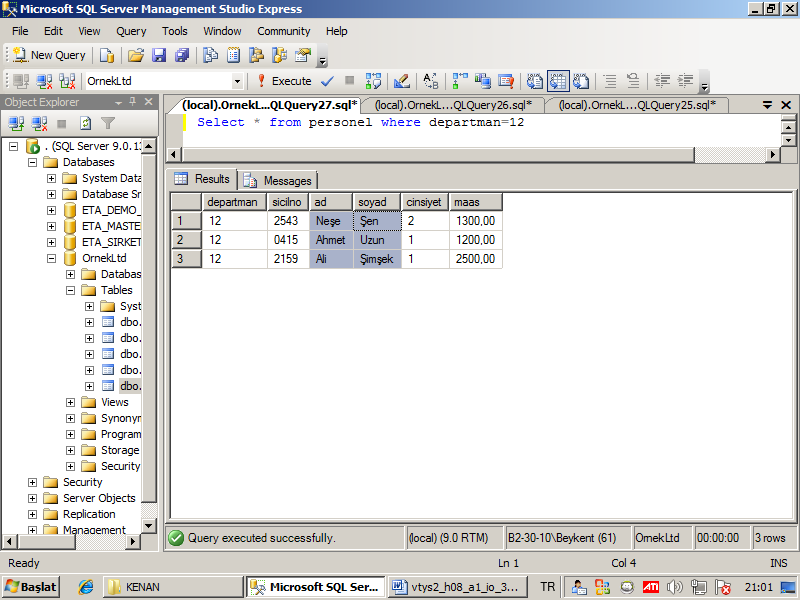 Yukarıdaki bilgileri müşteri tablosuna aktaralım.insert into musteri (adi, soyadi) select ad, soyad from personel where departman=12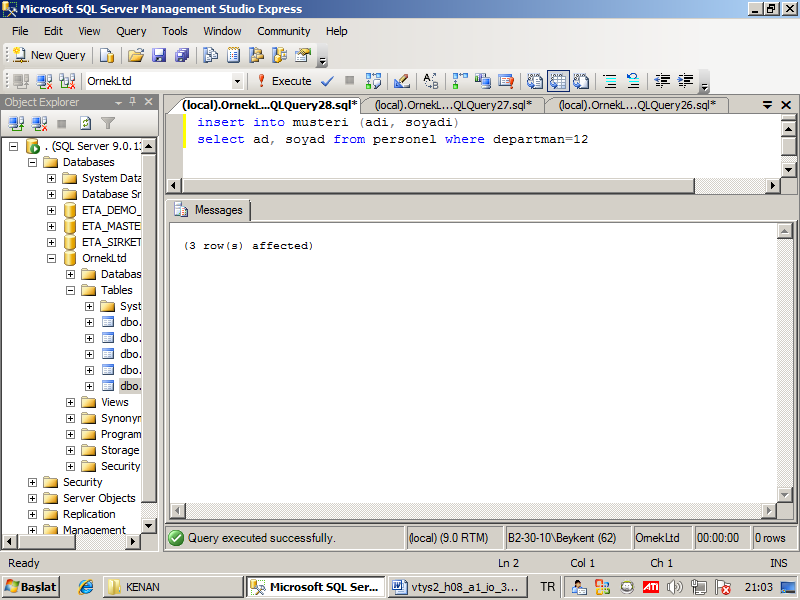 Select * from musteri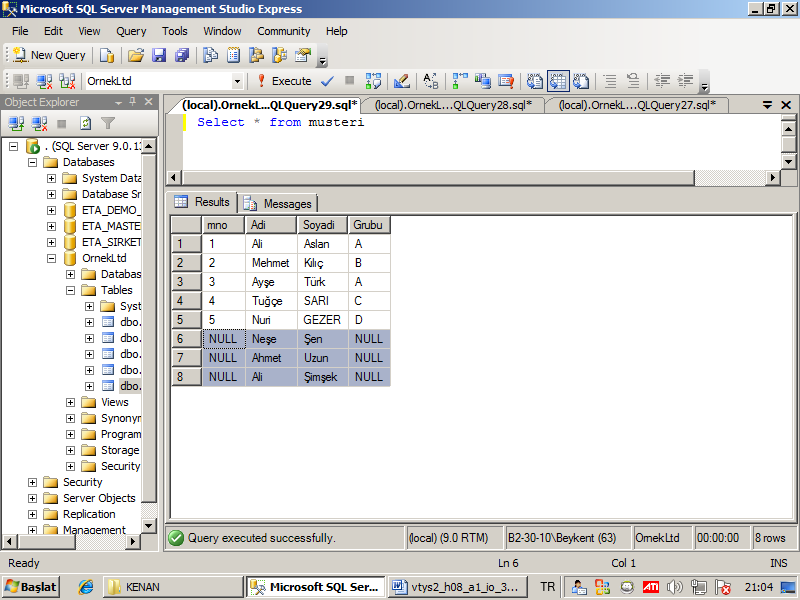 3.metot: select… into deyimiBu metot mevcut olmayan tabloya veri yazar. Veri eklenirken tabloyu oluşturur. Bu deyim bir kez çalışır. Select ad, soyad into test2 from personel where departman=12Yukarıdaki kod test2 tablosu oluşturur ve 12 departmandaki ad,soyadı bu tabloya aktarır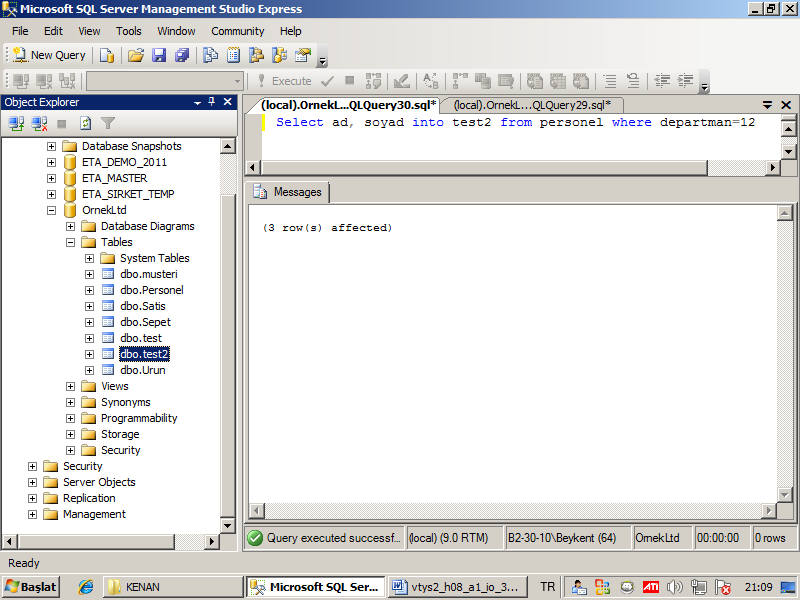 Select * from test2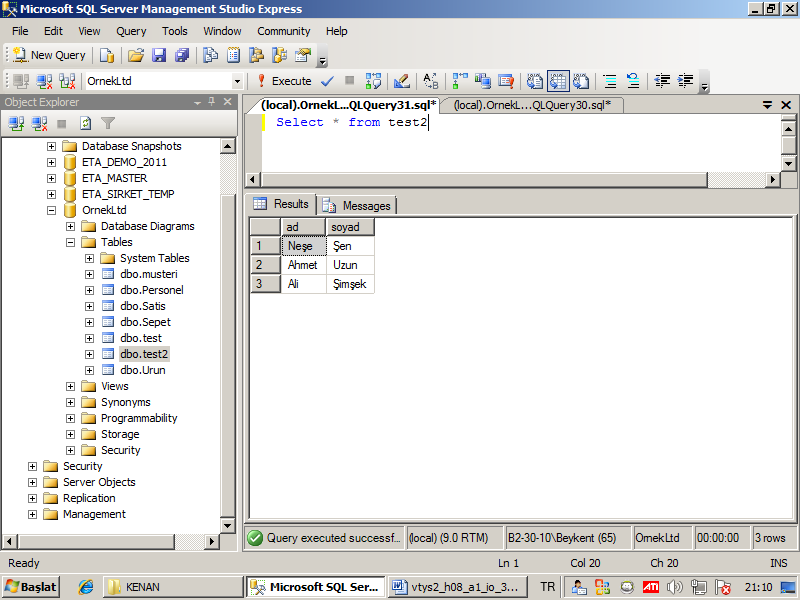 TABLO TİPİ DEĞİŞKENLERTablo gibi davranan değişkenlerdir.Bir değerin kaydedildiği değişkenlere örnek;Declare @ad varchar(20)Declare @para MoneyTablo tipi değişkenlerde ise bir tablo bulunur. Bu değişkenler tablo gibi davranır. Yani bu değişkenler  veri girilebilir, veri güncellenebilir, veri silinebilir.Tanımlanması :Declare @isim TABLE (tablo kolon tanımı)Declare @personel TABLE (sicilno varchar(10), ad varchar(20), soyad varchar(20), maas money)--Burada @personel tablo tipi değişkendir. --Bu değişkene veri girelim.insert @personel (sicilno, ad, soyad,maas) values (‘A000’,’Kenan’,’KILIÇASLAN’, 500)--@personelin içeriğini listeleyelimSelect * from @personel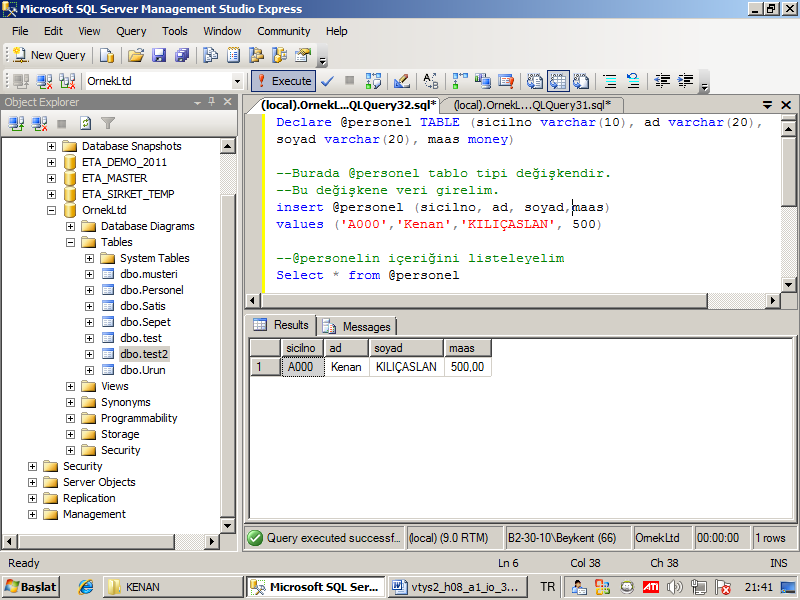 Örnek:Personel tablosunun tümünü @personel değişkenine aktarınız.Declare @personel TABLE (sicilno varchar(10), ad varchar(20), soyad varchar(20), maas money)--Burada @personel tablo tipi değişkendir. --Bu değişkene veri girelim.insert into @personel  select sicilno, ad, soyad,maas from personel--@personelin içeriğini listeleyelimSelect * from @personel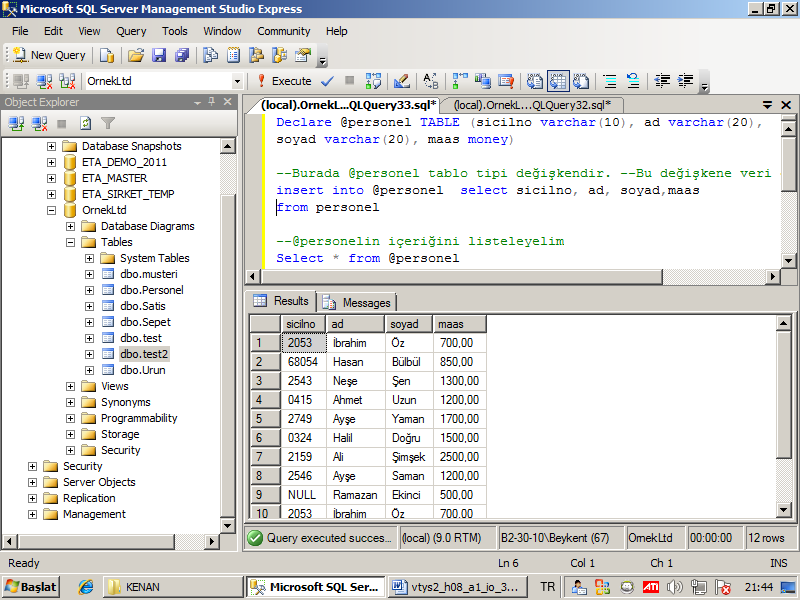 Örnek:@isimler isminde kolonları ad, soyad ve kod olan tablo tipi değişken tanımlayınız. Bu değişkene müşteri ve personel isimleri aktarınız ve listeleyiniz. (Kod 1 : müşteri, kod 2:personel)Declare @isimler TABLE (ad varchar(20), soyad varchar(20), kod tinyint)insert into @isimler select adi, soyadi, 1 from musteriinsert into @isimler select ad, soyad, 2 from personelselect * from @personel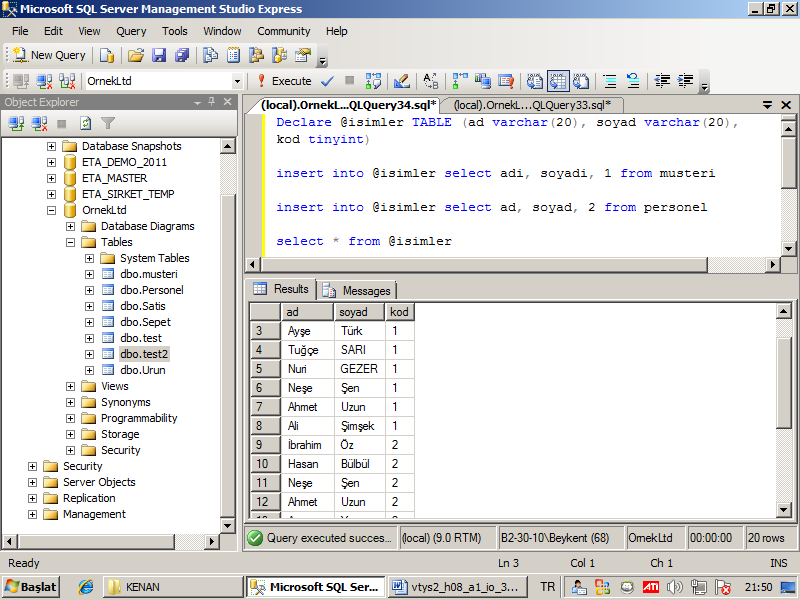 